Θέμα: Ένταξη της/των Πράξης/εων με τα στοιχεία του Παραρτήματος ΙΙ της παρούσας, στο Υπομέτρο 19.2 «Υλοποίηση δράσεων της τοπικής στρατηγικής ανάπτυξης» του ΠΡΟΓΡΑΜΜΑΤΟΣ  ΑΓΡΟΤΙΚΗΣ ΑΝΑΠΤΥΞΗΣ «ΠΑΑ 2014-2020», στο πλαίσιο της ……. πρόσκλησης του τοπικού προγράμματος για παρεμβάσεις ιδιωτικού χαρακτήρα της ΟΤΔ………ΑΠΟΦΑΣΗΟ ΠΡΟΕΔΡΟΣ ΕΔΠ (ή άλλο εξουσιοδοτημένο όργανο)/Ο ΠΕΡΙΦΕΡΕΙΑΡΧΗΣ (ή άλλο εξουσιοδοτημένο όργανο)Ο ΓΕΝΙΚΟΣ ΓΡΑΜΜΑΤΕΑΣΈχοντας υπόψη: Το Ν. 4314/23-12-2014 (Α 265) για τη διαχείριση, τον έλεγχο και εφαρμογή αναπτυξιακών παρεμβάσεων για την προγραμματική περίοδο 2014-2020», όπως ισχύει.Την υπ’ αριθ. C (2015) 9170/11-12-2015 Εκτελεστική Απόφαση της Επιτροπής, για την έγκριση του Προγράμματος Αγροτικής Ανάπτυξης της Ελλάδας για στήριξη από το Ευρωπαϊκό Γεωργικό Ταμείο Αγροτικής Ανάπτυξης, όπως ισχύει.Την υπ’ αριθ. 1065/19-04-2016 (Β 1273) Απόφαση του Υπουργού Αγροτικής Ανάπτυξης & Τροφίμων με θέμα: «Θέσπιση διαδικασιών του Συστήματος Διαχείρισης και Ελέγχου του Προγράμματος Αγροτικής Ανάπτυξης της Ελλάδος 2014 -2020», όπως ισχύει.Την υπ’ αριθ. 2545/17-10-2016 (Β 3747) Κοινή Υπουργική Απόφαση «Εκχώρηση αρμοδιοτήτων της ΕΥΔ ΠΑΑ 2014-2020 στις ΕΥΔ Επιχειρησιακού Προγράμματος (ΕΠ) Περιφερειών», όπως ισχύει.Την υπ’ αριθ. 2635/20-9-2017 (Β 3313) Κοινή Απόφαση του Υπουργού Αγροτικής Ανάπτυξης & Τροφίμων και Αναπληρωτή Υπουργού Οικονομίας & Ανάπτυξης «Περί πλαισίου λειτουργίας του Υπομέτρου 19.2 «Στήριξη υλοποίησης δράσεων των στρατηγικών Τοπικής Ανάπτυξης με Πρωτοβουλία Τοπικών Κοινοτήτων (CLLD/LEADER)» του Προγράμματος «Αγροτική Ανάπτυξη της Ελλάδας περιόδου 2014-2020», όπως ισχύει.Τις από 04/04/2016 αποφάσεις - συμπεράσματα της 1ης Συνεδρίασης της Επ. Παρακολούθησης του ΠΑΑ της Ελλάδας 2014-2020, όσον αφορά τα κριτήρια επιλογής των συγχρηματοδοτούμενων πράξεων ΠΑΑ 2014-2020, όπως ισχύουν.Την υπ’ αριθ. 154/22-01-2021 (Β 252 )Υπουργική Απόφαση «Παράταση προθεσμιών των υπ΄ αρ. 13214/30-11-2017 (B΄4268) και 13215/30-11-2017 (B΄ 4285) υπουργικών αποφάσεων», όπως ισχύει.Την Υ.Α. 1337/4-5-2022 (Β 2310 ) «Αντικατάσταση της υπ’ αρ. 3083/04-08-2021 (Β’ 3702) υπουργικής απόφασης: Πλαίσιο υλοποίησης του Μέτρου 19, Τοπική Ανάπτυξη με Πρωτοβουλία Τοπικών Κοινοτήτων, (ΤΑΠΤοΚ) του Προγράμματος Αγροτικής Ανάπτυξης 2014-2020, υπομέτρα 19.2 και 19.4» όπως ισχύει κάθε φορά (προσθήκη Αποφάσεων για σύσταση και λειτουργία των ΕΦΔ και άλλα απαραίτητα π.δ., Κ.Υ.Α. κ.α. των ΕΦΔ π.χ. εκχωρήσεις αρμοδιοτήτων, εξουσιοδότηση υπογραφής) Την με αρ. πρωτ. ……… πρόσκληση της ΟΤΔ ….. για την υποβολή προτάσεων στο ΠΑΑ 2014-2020.Την υπ΄ αριθμ. .................... απόφαση ένταξης (ΑΔΑ……………….) με τίτλο «Ένταξη των Πράξεων [...] στο Πρόγραμμα Αγροτική Ανάπτυξη της Ελλάδας (Π.Α.Α.) 2014 –2020» όπως ισχύει.Το με αρ. πρωτ. ………..έγγραφο της ΕΥΔ- ΕΥΕ ΠΑΑ σχετικά με τη δυνατότητα πρόσθετης υπερδέσμευσης.Το με αριθμό …………. πρακτικό της ΕΔΠ του Τοπικού Προγράμματος της ΟΤΔ …………….. με θέμα «….»(όπου απαιτείται)..Τις αιτήσεις στήριξης προς την ΟΤΔ ….. για την ένταξη των πράξεων στο ΠΑΑ 2014-2020, όπως υποβλήθηκαν στο ΠΣΚΕ.Το αποτέλεσμα του διοικητικού ελέγχου, όπως αυτό αποτυπώνεται στο φύλλο διοικητικού ελέγχου στο ΠΣΚΕ και στον πίνακα κατάταξης που εκδίδεται.ΑΠΟΦΑΣΙΖΕΙ την ένταξη των πράξεων με τα στοιχεία που αναφέρονται αναλυτικά στον πίνακα του Παραρτήματος ΙΙ της παρούσας, στην/ις Υποδράση/εις …… «……….» του Υπομέτρου 19.2 «Στήριξη για την υλοποίηση δράσεων υπό την Τοπική Στρατηγική Ανάπτυξης για παρεμβάσεις ιδιωτικού χαρακτήρα», του Μέτρου 19 «Τοπική Ανάπτυξη με Πρωτοβουλία Τοπικών Κοινοτήτων (ΤΑΠΤοΚ)»  του ΠΑΑ 2014-2020. Οι πράξεις συγχρηματοδοτούνται από το Ευρωπαϊκό Γεωργικό Ταμείο Αγροτικής Ανάπτυξης (ΕΓΤΑΑ).Α. ΣΤΟΙΧΕΙΑ ΠΡΑΞΕΩΝΠερίοδος επιλεξιμότητας δαπανών των πράξεωνΩς ημερομηνία λήξης της προθεσμίας επιλεξιμότητας των δαπανών, δηλαδή της ολοκλήρωσης του φυσικού και οικονομικού αντικειμένου των προτεινόμενων πράξεων ορίζεται η 30 Ιουνίου 2025. Η μη τήρηση της εν λόγω προθεσμίας, επιφέρει την ανάκληση ένταξης της πράξης, αυτοδικαίως, από την ΕΥΔ (ΕΠ) της οικείας Περιφέρειας, ενώ σε περίπτωση που έχει καταβληθεί δημόσια δαπάνη, αυτή επιστρέφεται εντόκως, από τον δικαιούχο της πράξης, με την διαδικασία των αχρεωστήτως καταβληθέντων ποσών.Β. ΣΤΟΙΧΕΙΑ ΕΓΓΡΑΦΗΣ ΠΡΑΞΕΩΝ ΣΤΟ ΠΡΟΓΡΑΜΜΑ ΔΗΜΟΣΙΩΝ ΕΠΕΝΔΥΣΕΩΝΗ δημόσια δαπάνη της πράξης με κωδικό εναρίθμου ………………….. διαμορφώνεται σε ……………… €.Γ. ΟΡΟΙ ΧΡΗΜΑΤΟΔΟΤΗΣΗΣΟι δικαιούχοι υποχρεούνται να τηρήσουν τους όρους της απόφασης ένταξης και να υλοποιήσουν τις πράξεις, σύμφωνα με τους όρους και την περίοδο επιλεξιμότητας αυτών, καθώς και να τηρήσουν τις υποχρεώσεις που παρατίθενται στο συνημμένο Παράρτημα Ι, το οποίο αποτελεί αναπόσπαστο μέρος της απόφασης ένταξης.Σε περίπτωση που η υλοποίηση μιας πράξης αποκλίνει από τους όρους της απόφασης ένταξης, η ΕΔΠ της ΟΤΔ/ΕΥΔ(ΕΠ) ΠΕΡΙΦΕΡΕΙΑΣ/ΕΥΕ ΠΑΑ επανεξετάζει την πράξη και μπορεί να προβεί στην ανάκληση της απόφασης ένταξης της εν λόγω πράξης ή στην τροποποίηση της απόφασης ένταξης στην οποία περιλαμβάνονταν (όταν η απόφαση ένταξης αφορά πολλές πράξεις), σύμφωνα με το άρθρο 13 της υπ’ αρ.  1337/4-5-2022  υπουργικής απόφασης (Β’ 2310), όπως ισχύει κάθε φορά.Δ. ΧΟΡΗΓΗΣΗ ΤΗΣ ΕΝΙΣΧΥΣΗΣ Οι διαδικασίες χορήγησης της ενίσχυσης, γίνεται σύμφωνα με τα οριζόμενα στην ΥΑ 1337/4-5-2022 (Β 2310 ) , σχετικά με την: «Αντικατάσταση της υπ’ αρ. 3083/04-08-2021 (Β’ 3702) υπουργικής απόφασης: Πλαίσιο υλοποίησης του Μέτρου 19, Τοπική Ανάπτυξη με Πρωτοβουλία Τοπικών Κοινοτήτων, (ΤΑΠΤοΚ) του Προγράμματος Αγροτικής Ανάπτυξης 2014-2020, υπομέτρα 19.2 και 19.4», όπως ισχύει κάθε φορά, την/ις εγκύκλιο/ους του ΟΠΕΚΕΠΕ και το ειδικό θεσμικό πλαίσιο εφαρμογής της πράξης.Ε. ΕΛΕΓΧΟΙ Επιτόπιοι, εκ των υστέρων, ειδικοί και έκτακτοι έλεγχοι διενεργούνται από τα αρμόδια εθνικά και ενωσιακά όργανα στην έδρα και στο χώρο υλοποίησης της πράξης, σύμφωνα με τα οριζόμενα στην ΥΑ 1337/4-5-2022 (Β 2310 ), όπως ισχύει κάθε φορά, την/ις εγκύκλιους του ΟΠΕΚΕΠΕ και το ειδικό θεσμικό πλαίσιο εφαρμογής της πράξης.ΣΤ. ΕΙΔΙΚΟΙ ΟΡΟΙΣυμπληρώνονται από την ΟΤΔ/ ΕΥΔ(ΕΠ) ΠΕΡΙΦΕΡΕΙΑΣ/ΕΥΕ ΠΑΑ (κατά περίπτωση) για τις πράξεις που απαιτείται.Η με αριθμό πρωτοκόλλου ……/…-….-2020 όμοια Απόφαση αντικαθίσταται με την παρούσα, μετά την έκδοση της οποίας ανακαλείται και παύει να ισχύει. Ο ΠΡΟΕΔΡΟΣ ΕΔΠ (ή άλλο εξουσιοδοτημένο όργανο)/Ο ΠΕΡΙΦΕΡΕΙΑΡΧΗΣ (ή άλλο εξουσιοδοτημένο όργανο)/Ο ΓΕΝΙΚΟΣ ΓΡΑΜΜΑΤΕΑΣΣΥΝΗΜΜΕΝΑΠΑΡΑΡΤΗΜΑ Ι : ΥΠΟΧΡΕΩΣΕΙΣ ΔΙΚΑΙΟΥΧΩΝ, το οποίο αποτελεί αναπόσπαστο μέρος της Απόφασης Ένταξης ΠΑΡΑΡΤΗΜΑ ΙΙ: ΠΙΝΑΚΑΣ ΕΝΤΑΣΣΟΜΕΝΩΝ ΠΡΑΞΕΩΝΚΟΙΝΟΠΟΙΗΣΗ Α. ΓΙΑ ΕΝΕΡΓΕΙΑΟΤΔ …..ΕΙΔΙΚΗ ΥΠΗΡΕΣΙΑ ΔΙΑΧΕΙΡΙΣΗΣ Σ.Σ.Κ.Α.ΠΥΠΟΥΡΓΕΙΟ ΑΓΡΟΤΙΚΗΣ ΑΝΑΠΤΥΞΗΣ & ΤΡΟΦΙΜΩΝ•   ΓΕΝΙΚΗ Δ/ΝΣΗ ΟΙΚΟΝΟΜΙΚΩΝ ΥΠΗΡΕΣΙΩΝ    Δ/ΝΣΗ ΠΡΟΫΠΟΛΟΓΙΣΜΟΥ ΚΑΙ ΔΗΜ. ΑΝΑΦΟΡΩΝ    ΤΜΗΜΑ ΠΔΕ (σε ηλεκτρονική μορφή).Β. ΓΙΑ ΚΟΙΝΟΠΟΙΗΣΗΟργανισμό Πληρωμών -ΟΠΕΚΕΠΕΠΑΡΑΡΤΗΜΑ Ι: ΥΠΟΧΡΕΩΣΕΙΣ ΔΙΚΑΙΟΥΧΩΝ Οι δικαιούχοι πράξεων που θα ενταχθούν στο ΠΑΑ αναλαμβάνουν την τήρηση των παρακάτω υποχρεώσεων :ΤΗΡΗΣΗ ΚΟΙΝΟΤΙΚΩΝ ΚΑΙ ΕΘΝΙΚΩΝ ΚΑΝΟΝΩΝ Να τηρούν την Ενωσιακή και Εθνική Νομοθεσία κατά την εκτέλεση της πράξης και ιδίως όσον αφορά τις δημόσιες συμβάσεις, την αειφόρο ανάπτυξη, τις κρατικές ενισχύσεις, την ισότητα μεταξύ ανδρών και γυναικών, τη μη διάκριση και την προσβασιμότητα Ατόμων με Αναπηρίες.Να τηρούν τους όρους ή περιορισμούς που τίθενται, από το Σύστημα Διαχείρισης και Ελέγχου του ΠΑΑ 2014-2020 όπως ισχύει κάθε φορά, από το ειδικό θεσμικό πλαίσιο εφαρμογής της πράξης.ΥΛΟΠΟΙΗΣΗ ΠΡΑΞΗΣ Να τηρούν τους όρους της Απόφασης Ένταξης και τις υποχρεώσεις, όπως αυτές απορρέουν από το άρθρο 20 της ΥΑ 1337/4-5-2022 (Β 2310), όπως ισχύει κάθε φορά.Να τηρούν το χρονοδιάγραμμα υλοποίησης της πράξης, όπως αυτό αποτυπώνεται στην απόφαση ένταξης και το Τεχνικό Δελτίο Έργου της πράξης.Ο δικαιούχος οφείλει να ολοκληρώσει το οικονομικό και φυσικό αντικείμενο της πράξης έως 30-06-2025. Σε περιπτώσεις μη υπαιτιότητας του δικαιούχου (π.χ. ιατρικούς λόγους, καθυστερήσεις παραλαβής εξοπλισμού κ.λ.π.), το εγκεκριμένο χρονοδιάγραμμα ενός ή περισσότερων έργων, μπορεί να παραταθεί πέραν της 30-06-2025 ημερομηνιών που, μετά από εισήγηση της αρμόδιας ΟΤΔ και σύμφωνη γνώμη της ΕΥΕ ΠΑΑ 2014-2020, με κοινοποίηση στην ΕΥΔ (ΕΠ) της οικείας Περιφέρειας. Η μη τήρηση της εν λόγω προθεσμίας, επιφέρει την ανάκληση ένταξης της πράξης, αυτομάτως, από την ΟΤΔ/ΕΥΔ (ΕΠ) της οικείας Περιφέρειας/ΕΥΕ ΠΑΑ, ενώ σε περίπτωση που έχει καταβληθεί δημόσια δαπάνη, αυτή επιστρέφεται εντόκως, από τον δικαιούχο της πράξης, με την διαδικασία των αχρεωστήτως καταβληθέντων ποσών.Να διασφαλίζουν το λειτουργικό αποτέλεσμα της πράξης, λαμβάνοντας όλα τα απαραίτητα μέτρα για το σκοπό αυτό, με βάση το κανονιστικό πλαίσιο του φορέα λειτουργίας και συντήρησης της πράξης και των αντίστοιχων αρμοδιοτήτων του, στην περίπτωση που ο φορέας λειτουργίας και συντήρησης της πράξης δεν ταυτίζεται με το δικαιούχο αυτής.Να ενημερώνουν έγκαιρα την ΟΤΔ σχετικά με την εξέλιξη της πράξης, για την υλοποίησή της και να αποστέλλουν όλα τα σχετικά έγγραφα που αφορούν στη φυσική και οικονομική υλοποίηση της πράξης έως και την ολοκλήρωσή της, σύμφωνα με τα οριζόμενα στο θεσμικό πλαίσιο του μέτρου/υπομέτρου/δράσης ή/και τις απαιτήσεις ΟΤΔ/ΕΥΔ (ΕΠ) της Περιφέρειας/ΕΥΕ ΠΑΑ. Να πραγματοποιούν όλες τις απαραίτητες ενέργειες, για την ενημέρωση του ΟΠΣAΑ με τα δεδομένα και έγγραφα των πράξεων που υλοποιούν και ειδικότερα τα δεδομένα και έγγραφα προγραμματισμού και υλοποίησης που απαιτούνται για τη χρηματοοικονομική διαχείριση, την παρακολούθηση του φυσικού και οικονομικού αντικειμένου και των δεικτών. Να διασφαλίζουν την ακρίβεια, την ποιότητα και πληρότητα των στοιχείων που υποβάλλουν στο ΟΠΣΑΑ, σύμφωνα με το χρονικό πλαίσιο που προβλέπεται στις σχετικές διατάξεις.Να παράσχουν στη διαχειριστική αρχή και/ή στους εξωτερικούς αξιολογητές του ΠΑΑ ή άλλους φορείς που έχουν εξουσιοδοτηθεί να εκτελούν καθήκοντα για λογαριασμό της, όλες τις πληροφορίες που είναι αναγκαίες για την παρακολούθηση και αξιολόγηση του προγράμματος, ιδίως σε σχέση με την επίτευξη καθορισμένων στόχων και προτεραιοτήτων.ΧΡΗΜΑΤΟΔΟΤΗΣΗ ΠΡΑΞΗΣ Να τηρούν ξεχωριστή λογιστική μερίδα για την πράξη στην οποία θα καταχωρούνται όλες οι δαπάνες που αντιστοιχούν πλήρως προς τις δαπάνες που δηλώνονται στην ΟΤΔ μέσω των αιτήσεων πληρωμής.Αποδέχονται σε περίπτωση χορήγησης προκαταβολής, σε εφαρμογή της παρ. 3 του άρθρου 7 του Καν. 651/2014 και προκειμένου να μην υπάρξει υπέρβαση της έντασης της ενίσχυσης, ότι οι καταβολές των ενισχύσεων και οι επιλέξιμες δαπάνες ανάγονται στην αξία τους κατά το χρόνο χορήγησης της ενίσχυσης, με βάση το προεξοφλητικό επιτόκιο που ισχύει κατά το χρόνο χορήγησης της ενίσχυσης. Ο υπολογισμός αυτός πραγματοποιείται κατά την τελική δόση – αποπληρωμή του έργου, αυτόματα από το ΠΣΚΕ.Αποδέχονται, σε περίπτωση χορήγησης χρηματοδοτικού εργαλείου σε εφαρμογή της παρ. 9 του άρθρου 37 του Καν 1303/2013 να πραγματοποιείται ο υπολογισμός του Ακαθάριστου Ισοδύναμος Ενίσχυσης κατά την τελική δόση – αποπληρωμή του έργου.ΕΠΙΣΚΕΨΕΙΣ – ΕΛΕΓΧΟΙ Να θέτουν στη διάθεση, εφόσον ζητηθούν, καθ’ όλη τη διάρκεια εκτέλεσης των πράξεων και για όσο χρόνο ο δικαιούχος υποχρεούται για την τήρησή τους, όλα τα έγγραφα, δικαιολογητικά και στοιχεία της πράξης, στην Ειδική Υπηρεσία Διαχείρισης του ΠΑΑ, Ειδική Υπηρεσία Εφαρμογής του ΠΑΑ, ΕΥΔ (ΕΠ) της Περιφέρειας………….., ΟΠΕΚΕΠΕ, Επιτροπή Παρακολούθησης και σε όλα τα ελεγκτικά όργανα της Ελλάδας και της Ευρωπαϊκής Ένωσης.Να αποδέχονται επιτόπιες επισκέψεις από την ΟΤΔ και τους αρμόδιους με την υλοποίηση της πράξης φορείς και επιτόπιους ελέγχους από όλα τα αρμόδια εθνικά και ευρωπαϊκά ελεγκτικά όργανα, τόσο στην έδρα τους, όσο και στους χώρους υλοποίησης της πράξης, και να διευκολύνουν τον έλεγχο προσκομίζοντας οποιοδήποτε στοιχείο που αφορά την εκτέλεση της πράξης, εφόσον ζητηθούν.Να τηρούν τις ακόλουθες μακροχρόνιες δεσμεύσεις, προκειμένου οι πράξεις να διατηρήσουν το δικαίωμα της συνεισφοράς των Ταμείων: Για περίοδο τριών (3) ετών ή πέντε (5) ετών για μεγάλες επιχειρήσεις, από την τελευταία πληρωμή της πράξης από την ΟΤΔ του να μην επέλθει:παύση ή μετεγκατάσταση της δραστηριότητας εκτός της περιοχής του τοπικού προγράμματοςαλλαγή του ιδιοκτησιακού καθεστώτος ενός στοιχείου υποδομής η οποία παρέχει σε μια εταιρεία ή δημόσιο οργανισμό αδικαιολόγητο πλεονέκτημαουσιαστική μεταβολή που επηρεάζει τη φύση, τους στόχους ή την εφαρμογή των όρων που θα μπορούσαν να υπονομεύσουν τους αρχικούς στόχους. Ως ενδεικτική περίπτωση ουσιαστικής μεταβολής αναφέρεται και η διαπίστωση περί πλημμελούς συντήρησης των έργων από τους δικαιούχους, με αποτέλεσμα αυτά να μην είναι πλέον λειτουργικά.Να τηρούν τα κριτήρια επιλογής, που αποτελούν μακροχρόνιες υποχρεώσεις, για τρία (3) έτη ή πέντε (5) για μεγάλες επιχειρήσεις από την τελευταία πληρωμή της πράξης από την ΟΤΔ. Κάθε έτος και στα πλαίσια της διάρκειας των μακροχρονίων υποχρεώσεών τους οι δικαιούχοι υποχρεούνται να αποστέλλουν ηλεκτρονικά ή εγγράφως στην ΟΤΔ, αποδεικτικά τήρησης των μακροχρονίων υποχρεώσεών τους σύμφωνα με το άρθρο 54 της ΥΑ 1337/4-5-2022 (Β 2310), όπως ισχύει κάθε φορά.Η τήρηση των μακροχρονίων υποχρεώσεων ελέγχεται, μετά την ολοκλήρωση της πράξης, από τα αρμόδια ελεγκτικά όργανα της Ελλάδας και της Ευρωπαϊκής Ένωσης.ΔΗΜΟΣΙΟΤΗΤΑ Να αποδέχονται ότι τα στοιχεία τους θα δημοσιοποιηθούν σύμφωνα με το άρθρο 111 του Καν. 1306/2013 και ότι τα στοιχεία ενδέχεται να αποτελέσουν αντικείμενο επεξεργασίας από τις αρχές ελέγχου και διερεύνησης της Ευρωπαϊκής Ένωσης ή της Χώρας.  Σε κάθε περίπτωση τηρούνται οι διατάξεις της Οδηγίας 95/46/ΕΚ και του Καν. (ΕΚ) 45/2001 περί προστασίας των δεδομένων.Να λαμβάνουν όλα τα μέτρα πληροφόρησης που προβλέπονται στο άρθρο 22 της ΥΑ 1337/4-5-2022 (Β 2310),  όπως ισχύει και σύμφωνα με τις κατευθύνσεις της ΕΥΔ ΠΑΑ που αναφέρονται αναλυτικά στην ιστοσελίδα του ΠΑΑ 2014-2020 ή/και της ΟΤΔ. ΑΠΟΔΟΧΗ ΜΗΝΥΜΑΤΩΝ ΗΛΕΚΤΡΟΝΙΚΟΥ ΤΑΧΥΔΡΟΜΕΙΟΥΝα αποδέχονται ότι τα μηνύματα που αποστέλλονται μέσω ηλεκτρονικού ταχυδρομείου στη διεύθυνση που έχουν δηλωθεί στην αίτηση στήριξης επέχουν θέση κοινοποίησης και συνεπάγονται την έναρξη όλων των έννομων συνεπειών και προθεσμιών.ΚΥΡΩΣΕΙΣΗ μη τήρηση των υποχρεώσεων της απόφασης ένταξης, δύναται να επιφέρει την ανάκληση της απόφασης ένταξης και την επιβολή των διατάξεων για την ανάκτηση των ποσών ως αχρεωστήτως ή παρανόμως καταβληθέντων. Στις περιπτώσεις που διαπιστώνεται ότι ο δικαιούχος δηλώνει ψευδή στοιχεία προκειμένου να λάβει ενίσχυση ή δεν δηλώνει τα απαραίτητα στοιχεία λόγω αμελείας, η στήριξη δεν καταβάλλεται ή ανακτάται εξ’ ολοκλήρου. Επιπλέον, ο δικαιούχος που δηλώνει ψευδή στοιχεία προκειμένου να λάβει ενίσχυση, αποκλείεται από το υπομέτρο 19.2 για το ημερολογιακό έτος της διαπίστωσης καθώς και για το επόμενο. Σε περίπτωση μη συμμόρφωσης, επιβάλλονται οι κυρώσεις που προβλέπονται στο Άρθρο 23 της ΥΑ 1337/4-5-2022 (Β 2310) .Δεν επιβάλλονται διοικητικές κυρώσεις όταν η μη συμμόρφωση οφείλεται σε ανωτέρα βία, σύμφωνα με το άρθρο 4 του Καν. (ΕΕ) 640/2014.ΠΑΡΑΡΤΗΜΑ ΙΙ: ΠΙΝΑΚΑΣ ΕΝΤΑΣΣΟΜΕΝΗΣ/ΩΝ ΠΡΑΞΗΣ/ΕΩΝΚΩΔ. ΣΑ: 082/1ΟΤΔ/ΕΥΔ(ΕΠ) ΠΕΡΙΦΕΡΕΙΑΣ/ΕΥΕ ΠΑΑ..…………………ΟΤΔ/ΕΥΔ(ΕΠ) ΠΕΡΙΦΕΡΕΙΑΣ/ΕΥΕ ΠΑΑ..…………………ΕΥΡΩΠΑΪΚΗ ΕΝΩΣΗ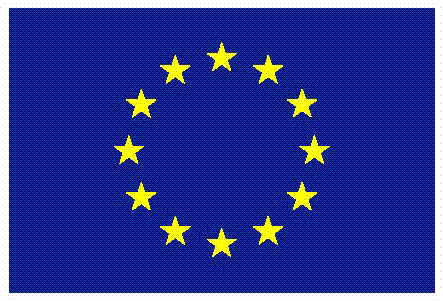 Ευρωπαϊκό Γεωργικό Ταμείο Αγροτικής Ανάπτυξης<Τόπος>, <Ημερομηνία>Αριθμός Πρωτ.: .........Ταχ. Δ/νση     Ταχ. ΚώδικαςΠληροφορίες Τηλέφωνο      Fax                 E- mail             ::::::Προς: <Δικαιούχους>Α/ΑΚωδικός ΟΠΣΑΑ 2014-2020Τίτλος ΠράξηςΣυνολικός Εγκεκριμένος ΠροϋπολογισμόςΕπιλέξιμη Δημόσια Δαπάνη (€)ΣΥΝΟΛΟΣΥΝΟΛΟ